DEPARTAMENTO DE ATENCIÓN Y ORIENTACIÓN PARA PERSONAS CON DISCAPACIDAD. A efecto de informar a la ciudadanía sobre los procesos de atención del Departamento de Atención y Orientación para Personas con Discapacidad del Instituto Administrador de los Beneficios de Veteranos y Excombatientes, detallo los procesos atendidos en el mes de abril 2023.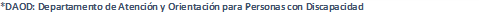 La clasificación y orientación hacia otras áreas, es la etapa inicial de todas las solicitudes, para su re direccionamiento hacia las áreas de los diferentes servicios que ofrece el INABVE para personas con discapacidad como son: Seguimiento y Control en Salud para personas con discapacidad, Laboratorio de Prótesis, Beneficios Económicos, entre otras. Así también el volumen de atenciones podría variar en relación al año anterior, debido a que hay servicios que no se encuentran habilitados por el proceso de transición de FOPROLYD al INABVE según decreto Legislativo 631.Atentamente.Departamento de Atención  y Orientación para Personas con DiscapacidadINABVENo.Proceso atendidoCantidad1Atención Telefónica992Información- Departamento de Atención y Orientación para Personas con Discapacidad (DAOD)3263Llamada a Teléfono Móvil24Solicitud de Transporte465Recepción de constancias de estudio 86Recepción de documentos para extensión de pensión77Reporte de fallecidos698Orientaciones para constancia de vida9949Clasificación y orientación para otras áreas1665Total3216